  359050 Республика Калмыкия,  г. Городовиковск,  код 84731 телефон 91-7-67, 91-8-67от «30» августа 2019г.                   № 38                             г. Городовиковск                                                    Об утверждении Положения «О Почётном                                                     гражданине города Городовиковска». Руководствуясь Федеральным законом  от 06 октября 2003 года  № 131-ФЗ «Об общих принципах организации местного самоуправления в Российской Федерации», Уставом Городовиковского городского муниципального образования Республики Калмыкия, Собрание депутатов Городовиковского городского муниципального образования Республики Калмыкия                                             РЕШИЛО:1.  Утвердить Положение «О Почётном гражданине города Городовиковска».2. Решение Собрания депутатов  Городовиковского городского муниципального образования Республики Калмыкия от19 сентября 2007 года №52 признать утратившим силу. 3. Контроль над выполнением настоящего решения возложить на  комиссию по городскому самоуправлению, законности и собственности – председатель Сафронов Р.Ю.4. Настоящее решение вступает в силу со дня подписания  и подлежит официальному опубликованию.Председатель Собрания депутатовГородовиковского городского Муниципального образованияРеспублики Калмыкия                                                                     В.М.ГаеваяГлава Городовиковского городскогомуниципального образованияРеспублики Калмыкия (ахлачи)                                                       С.Н. СередаУТВЕРЖДЕНОРешением Собрания депутатов Городовиковского городского Муниципального образования Республики Калмыкия от 30 августа 2019г. № 38.ПОЛОЖЕНИЕ«О ПОЧЁТНОМ ГРАЖДАНИНЕ ГОРОДА ГОРОДОВИКОВСКА»Настоящим Положением устанавливаются основания присвоения звания «Почётный гражданин города Городовиковска», определяется порядок присвоения звания «Почётный гражданин города Городовиковска», правовой статус лиц, которым присвоено звание «Почётный гражданин города Городовиковска ».1. ОБЩИЕ ПОЛОЖЕНИЯ1.1. Присвоение звания «Почётный гражданин города Городовиковска»  (далее – звание)  является высшей формой признательности заслуг гражданина перед городом  Городовиковском  и его населением.1.2. Звание  присваивается решением Собрания депутатов Городовиковского городского муниципального образования Республики Калмыкия (далее – Собрание депутатов ГГМО РК) гражданам Российской Федерации, иностранным гражданам, лицам без гражданства за особые заслуги гражданина в общественной деятельности, выдающийся вклад в социально-экономическое развитие города Городовиковска, иную деятельность, способствующую развитию города, повышению известности и авторитета города Городовиковска в Республике Калмыкия  и за её пределами.Звание может быть присвоено:- лицам, проработавшим в организациях, расположенных на территории  города Городовиковска, не менее 20 лет, внёсшим особый вклад в экономическое, социальное и культурное развитие  города, а также в укрепление законности, развитие науки, культуры, искусства, образования и снискавшим уважение и широкую известность у жителей города Городовиковска, при наличии государственных наград Российской Федерации или наград Республики Калмыкия;- лицам, осуществляющим эффективную благотворительную, меценатскую деятельность;- лицам, являющимися активными помощниками  администрации в решении социально-экономического развития города, в воспитании у горожан чувства гордости и любви к родному городу, в повышении ответственности жителей к городскому имуществу и его санитарно - эпидемиологическому состоянию, в укреплении межнациональной и межконфессиальной  дружбы;1.3. Звание  присваивается гражданину персонально и пожизненно.1.4. Звание не может быть присвоено повторно одному и тому же лицу.1.5. Лицу, удостоенному звания,  вручается лента «Почётный гражданин города Городовиковска», удостоверение Почётного гражданина города Городовиковска, табличка «Здесь живёт Почётный гражданин города Городовиковска», почётная грамота и ценный подарок.1.6. Имя лица, удостоенного звания, заносится на Доску Почёта с указанием заслуг, за которое присвоено звание.1.7. В течение календарного года  звание присваивается не более чем одному человеку.2. ПОРЯДОК ВЫДВИЖЕНИЯ КАНДИДАТА НА ПРИСВОЕНИЕ ЗВАНИЯ2.1. Право представления кандидатур на присвоение звания имеют:- Собрание депутатов ГГМО РК;- глава ГГМО РК;- ходатайства о представлении  к присвоению звания могут возбуждаться трудовыми коллективами, общественными организациями и объединениями.2.2. В целях более объективного определения кандидатур, представляемых к присвоению звания, обеспечения гласности создаётся комиссия по рассмотрению документов на присвоение звания (далее - комиссия по рассмотрению документов). Состав комиссии по рассмотрению документов утверждается Постановлением Главы  ГГМО РК.2.3. Ходатайство о присвоении звания составляется в письменном виде с изложением причин выдвинутой инициативы и общественных заслуг претендента согласно приложению 1. К ходатайству прилагаются:- наградной лист по форме согласно приложению 2 к настоящему Положению;- автобиография;- документальные материалы, подтверждающие конкретные заслуги кандидата перед  городом Городовиковском  и  его жителями;- цветная, на голубом фоне фотография 10х15 и фотография 3х4.В случае представления кандидатуры на присвоение звания  трудовым коллективом, общественной организацией и объединением, указанная кандидатура подлежит рассмотрению на собрании (конференции) трудового коллектива, общественной организации и объединения, о чём делается соответствующая запись (протокол собрания)  в представляемых документах.В документах, представляемых к ходатайству, в ясной и убедительной форме излагаются конкретные личные заслуги и достижения в трудовой деятельности за последние 20 лет (указываются сведения об эффективности и качестве его работы, приводятся основные показатели его деятельности и т.п, могут приводиться характерные примеры инициативных и профессиональных действий).2.4. Полный пакет документов представляется в Собрание депутатов ГГМО РК. Председатель  Собрания ГГМО РК  направляет их в комиссию по рассмотрению документов.2.5. В течение 1 месяца со дня получения документов комиссия по рассмотрению документов производит проверку полученных документов и вместе со своим заключением передаёт в Собрание депутатов ГГМО РК.  Комиссия по рассмотрению документов имеет право привлекать к своей работе квалифицированных специалистов.По окончании работы комиссия по рассмотрению документов выносит официальное  заключение.  Заключение  составляется по итогам проверки документов каждого кандидата и представляет подробный анализ общественной значимости деятельности претендента на звание.Комиссия по рассмотрению документов на своем заседании принимает мотивированное заключение с рекомендацией  Собранию депутатов ГГМО РК  о присвоении звания либо об отклонении представления о присвоении.На основании положительного заключения комиссии по рассмотрению документов председатель комиссии по рассмотрению документов визирует проект решения  Собрания депутатов ГГМО РК  о присвоении звания.2.6. В случае отклонения представления о присвоении звания   Собранием  депутатов ГГМО РК  документы возвращаются инициатору и излагаются мотивы принятого решения.3. ПОРЯДОК ПРИСВОЕНИЯ ЗВАНИЯ3.1. Решение  Собрания депутатов ГГМО РК  о присвоении звания принимается не чаще, чем один раз в год.Решение  Собрания депутатов ГГМО РК  о присвоении звания подлежит обязательному официальному опубликованию в районной газете «Вперёд».3.2. Удостоверение «Почётный гражданин города Городовиковска» вручается лично награждённому. При наличии уважительных причин, в результате которых невозможно личное присутствие награждаемого лица, вышеуказанное  удостоверение может быть вручено представителю награждаемого.3.3. Вручение  удостоверения  «Почётный гражданин  города Городовиковска»,  красной ленты «Почётный гражданин города  Городовиковска», таблички «Здесь живёт Почётный гражданин города Городовиковска», папки с решением Собрания депутатов ГГМО РК о присвоении звания, а также ценного подарка  производится   в обстановке торжественности и гласности.3.4. В случае смерти лица, удостоенного звания, которому при жизни удостоверение  «Почётный гражданин города Городовиковска»  не было вручено, вышеуказанное удостоверение передаётся одному из наследников награждённого либо, в случае отсутствия наследников или по их желанию, передаются в музей. Ценный подарок и остальные атрибуты  в таком случае не вручаются.3.5. В случаях утраты удостоверения  «Почётный гражданин города Городовиковска»  при обстоятельствах, когда не было возможности предотвратить его утрату, награждённому может  быть выдан  дубликат удостоверения  «Почётный гражданин города Городовиковска».4. ПРАВОВОЙ СТАТУС ЛИЦ, УДОСТОЕННЫХ ЗВАНИЯ 4.1. Лица, удостоенные звания, имеют право:- публичного пользования этим званием;- присутствовать на заседаниях Собрания депутатов ГГМО РК;- принимать участие в работе комиссий и рабочих групп, образуемых органами местного самоуправления Городовиковского городского муниципального образования Республики Калмыкия;- вне очереди и безотлагательно быть принятыми на личном приеме граждан любыми выборными или должностными лицами Городовиковского городского муниципального образования Республики Калмыкия;- для получения медицинской помощи вне очереди быть принятыми в учреждениях здравоохранения, расположенных на территории города Городовиковска; - дополнительные права и льготы могут устанавливаться отдельными решениями Собрания депутатов ГГМО РК.4.2. Почётные граждане города Городовиковска приглашаются главой  ГГМО РК на мероприятия, посвящённые праздничным дням, памятным датам и другим важным событиям, отмечаемым в городе Городовиковске.          5. ОПИСАНИЕ ПОЧЁТНОЙ ГРАМОТЫ И КРАСНОЙ ЛЕНТЫ.5.1. Почётная грамота находится в красной папке. На развороте на левой стороне написано «Почётный гражданин города Городовиковска», на правой стороне напечатан текст решения Собрания депутатов ГГМО РК о присвоении звания, заверенный подписями председателя Собрания депутатов ГГМО РК и главы ГГМО РК и печатью.5.2.  На красной ленте длиной 1.8 метра и шириной 12 см надпись «Почётный гражданин города Городовиковска».6. ЗАКЛЮЧИТЕЛЬНЫЕ ПОЛОЖЕНИЯ6.1. Действие настоящего Положения распространяется на всех лиц, удостоенных звания, независимо от времени присвоения звания.6.2. Финансирование расходов, связанных с реализацией настоящего Положения, производится за счёт средств бюджета Городовиковского городского муниципального образования Республики Калмыкия.6.3. Главным распорядителем расходов, связанных с реализацией настоящего Положения, определить администрацию  Городовиковского городского муниципального образования Республики Калмыкия.6.4 Собрание депутатов ГГМО РК имеет право отменить решение о присвоении звания «Почётный гражданин города Городовиковска», если после присвоения звания выясняется недостоверность или необоснованность присвоения звания,  или поступок   гражданина,  носящего это звание, порочит честь и достоинство гражданина.Приложение 1к положению о Почётномгражданине города Городовиковска                                                              Председателю Собрания  депутатов                                                               Городовиковского городского                                                               муниципального образования                                                               Республики Калмыкия                                                               ______________________                                                                               (Ф.И.О.)ХОДАТАЙСТВОо присвоении звания «Почетный гражданин города Городовиковска»                    Уважаемый (ая) ____________________!    Ходатайствую  о  присвоении Почетного звания «Почетный гражданин города Городовиковска» ___________________________________________________________,                                                                                                                           (Ф.И.О.)за ___________________________________________________________________________________________________________________________________                     (основание для присвоения Звания)Приложение:    -  выписка  из  решения  уполномоченного коллектива или органа местногосамоуправления на ____ л.;    - наградной лист на ____ л.;    -    копии   документов,   подтверждающих   стаж   работы   и   наличиесоответствующих наград, на ____ л."____"______________20___ г.__________________________________  ___________  __________________________             (Инициатор)             (подпись)           (Ф.И.О.)                                                 М.П.Приложение 2к положению о Почётномгражданине города Городовиковска                              НАГРАДНОЙ ЛИСТдля присвоения знания «Почетный гражданин города Городовиковска»    1. Фамилия, имя, отчество ________________________________________________________________________________________________________________________    2. Должность, место работы ____________________________________________                                   (полное наименование организации)    3. Пол ________________________ 4. Дата рождения ______________________                                                       (число, месяц, год)    5. Место рождения _____________________________________________________   (республика, край, область, округ, город, район, поселок, село, деревня)___________________________________________________________________________    6. Образование ___________________________________________________________________________________________________________________________________      (специальность по образованию, наименование учебного заведения,                              год окончания)    7. Ученая степень, ученое звание ______________________________________    8.    Какими    государственными,    краевыми,   городскими   наградаминагражден(а) и даты награждений _________________________________________________________________________________________________________________________________________________________________________________________________    9. Домашний адрес _____________________________________________________    10. Общий стаж работы ______________ Стаж работы в отрасли ____________    Стаж работы в организации _____________________________________________    11.   Трудовая   деятельность   (включая   учебу  в  высших  и  среднихспециальных учебных заведениях, военную службу)    12.  Характеристика  с  указанием  конкретных  заслуг представляемого к   награждению    Кандидатура ___________________________________________________________    (фамилия, имя, отчество представляемого к присвоению почетного звания)рекомендована _____________________________________________________________                (полное наименование организации, дата и номер протокола)Руководитель организации________________                                       __________________________   (подпись)                                                            (фамилия и инициалы)М.П. "___" _____________ 20___ г.ПОЛОЖЕНИЕОБ УДОСТОВЕРЕНИИ ПОЧЁТНОГО ГРАЖДАНИНА             города Городовиковска.1. ОБЩИЕ ПОЛОЖЕНИЯ1.1. Лицу, удостоенному звания «Почётный гражданин города Городовиковска», выдаётся удостоверение Почётного гражданина города Городовиковска  (далее - удостоверение), которое является документом, подтверждающим факт присвоения звания «Почётный гражданин города Городовиковска».1.2. Удостоверение подписывается Председателем Собрания депутатов ГГМО РК и главой Городовиковского городского муниципального образования Республики Калмыкия.1.3. Оформление удостоверения производится председателем Собрания депутатов ГГМО РК на основании решения Собрания депутатов ГГМО РК о присвоении звания «Почётный гражданин города Городовиковска». 1.4. Выдача удостоверений лицам, удостоенным звания «Почётный гражданин города Городовиковска», производится под их роспись в журнале учёта и выдачи удостоверений.1.5. В случае смерти лица, удостоенного звания «Почётный гражданин города Городовиковска»,  которому при жизни удостоверение не было вручено, удостоверение передаётся одному из наследников награждённого либо, в случае отсутствия наследников или по их желанию, передается в музей.1.6. В случаях утраты удостоверения при обстоятельствах, когда не было возможности предотвратить его утрату, награждённому может быть выдан дубликат удостоверения.2. ОПИСАНИЕ УДОСТОВЕРЕНИЯ ПОЧЁТНОГО ГРАЖДАНИНАгорода Городовиковска 1. Удостоверение представляет собой двухстраничную книжку в обложке красного цвета, размером 6,5 x9,5 сантиметра.2. На внешней стороне удостоверения воспроизводится надпись прописными буквами золотистого цвета «УДОСТОВЕРЕНИЕ».3. На левой внутренней вклейке удостоверения:в верхней части  располагается надпись  Почётный гражданин города Городовиковска  Республика Калмыкия;в нижней части слева место для фотографии владельца удостоверения размером 3 x4 сантиметра.Справа от  фотографии печатается  фамилия, имя, отчество.Фотография владельца скрепляется круглой печатью Собрания депутатов ГГМО РК.4. На правой внутренней вклейке удостоверения:сверху на белом фоне посередине печатается надпись прописными буквами чёрного цвета УДОСТОВЕРЕНИЕ № 000";ниже номера удостоверения печатаются: фамилия, имя и отчество Почётного гражданина города Городовиковска «пользуется льготами, предоставляемыми на основании Положения «О Почётном гражданине города Городовиковска», утверждённого решением Собрания депутатов ГГМО РК от 30 августа 2019г.  №38»; ниже  печатается надпись «Удостоверение бессрочное»;ниже  печатается надпись «Действительно на территории г.Городовиковска»;ниже  печатается «Дата выдачи « »_____  _____г.»;в нижней части слева печатаются слова «Председатель Собрания депутатов ГГМО РК, ниже: Глава ГГМО РК»,  справа отводится место для личных подписей  и печатаются инициалы и фамилия председателя Собрания депутатов ГГМО РК и главы ГГМО РК.В нижней части посередине проставляется круглая печать Собрания депутатов ГГМО РК.            Хальмг ТанhчинГородовиковск балhсна муниципальн эрдм-сурhулин депутатнрин хургин     шиидвр    IV  цуглран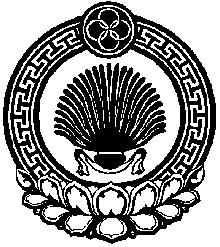          РЕШЕНИЕСобрания депутатов Городовиковского городского муниципального образования Республики КалмыкияЧетвертого созыва       Месяц и год             Месяц и год        Должность с указанием       места работы         Местонахождение       организации    поступления увольнения  Должность с указанием       места работы         Местонахождение       организации    УТВЕРЖДЕНОрешением Собрания депутатов Городовиковского городского  муниципального образования Республики Калмыкия  от 30 августа 2019г. №38